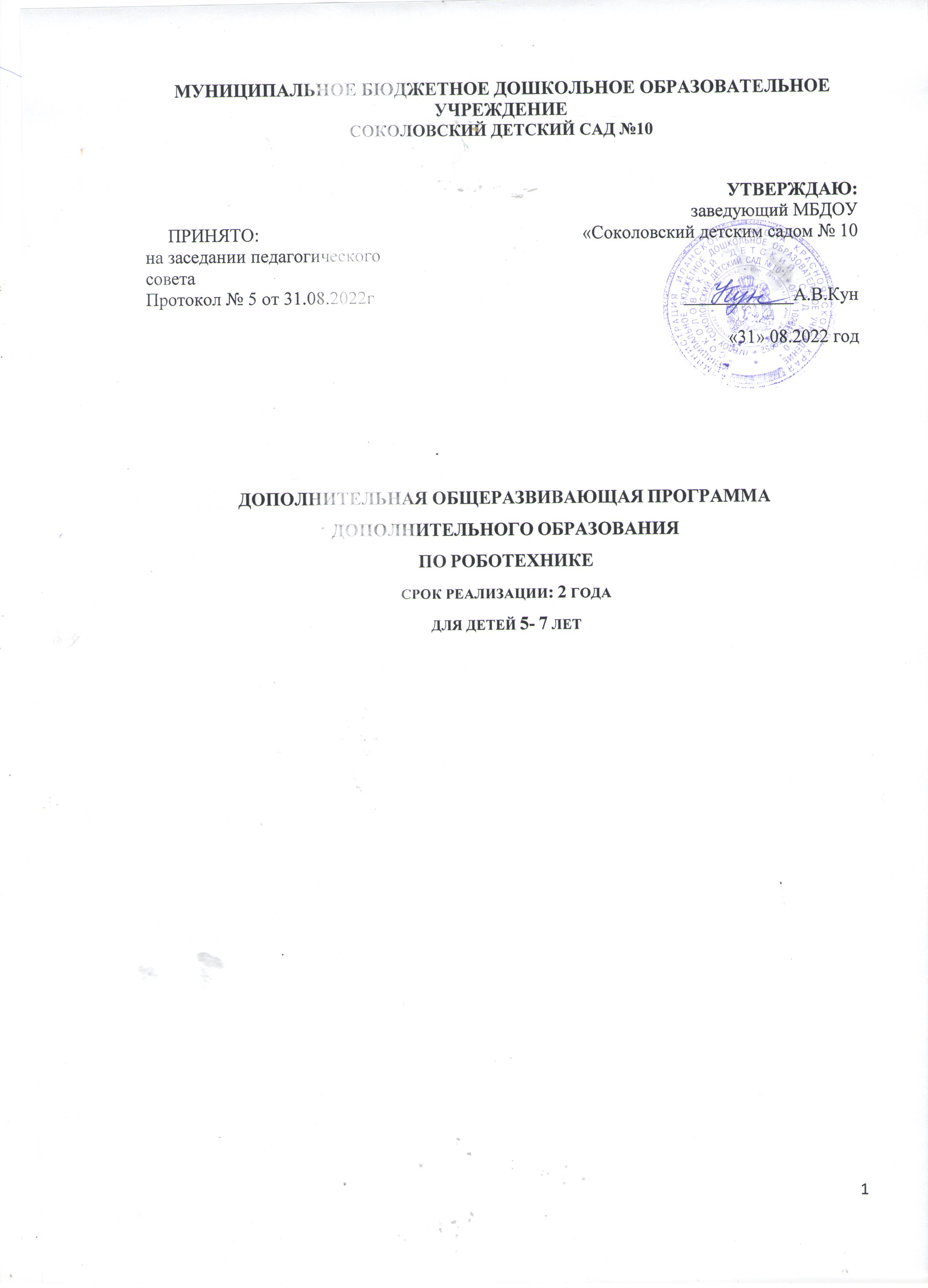 ОглавлениеЦелевой раздел…………………………………………………………………….…с.3 Пояснительная записка………………………………………………………………….с.3 Цель и задачи программы…………………………………………………………….…с.5 Значимые для разработки и реализации рабочей программы характеристики:Возрастные психофизические особенности детей 5-7 лет……………………………….с.5 Планируемые результаты освоения Программы………………………………………с.8Содержательный раздел…………………………………………………………….….с.9Основные приемы обучения робототехнике…………………………………………..с.9Формы, способы, методы и средства реализации программы………………………..с.92.3.Особенности методики обучения……………………………………………………….с.102.4.Планируемые результаты освоения программы, способы проверки результатов…с.102.5.Перспективное планирование на год…………………………………………………с.143.Организационный раздел……………………………...…………………………………с.203.1.Оформление предметно-пространственной среды…………………………………...с.203.2.Структура совместной деятельности………………………………………………….с.22Литература………………………………………………………………….………………с.22ЦЕЛЕВОЙ РАЗДЕЛ1.1. Пояснительная запискаСовременное общество и технический мир неразделимы в своем совершенствовании и продвижении вперед. Мир технологии захватил всю сферу человеческого бытия и совершенно не сдает своих позиций, а наоборот только усовершенствует их все в новых и новых открытиях.Сегодня, чтобы успеть за новыми открытиями и шагать с миром в одну ногу, наше образование должно достичь еще немало важных усовершенствований и дать детям возможность воплотить в жизнь свои мечты и задумки, которые начинают формироваться у них в дошкольном образовательном учреждении. Воспитание всесторонне развитой личности  во многом зависит от того, что в эту личность вложить, и как она с этим будет совладать.Наблюдая за деятельностью дошкольников в детском саду, можно сказать, что конструирование является одной из самых любимых и занимательных занятий для детей. Дети начинают заниматься   LEGO-конструированием, как правило, со средней группы. Включение детей в систематическую конструкторскую деятельность на данном этапе можно считать одним из важных условий формирования способности воспринимать внешние свойства предметного мира (величина, форма, пространственные и размерные отношения). В старшей группе перед детьми открываются широкие возможности для конструкторской деятельности. Этому способствует прочное освоение разнообразных технических способов конструирования. Дети строят не только на основе показа способа крепления деталей, но и на основе самостоятельного анализа готового образца, умеют удерживать замысел будущей постройки. Для работы уже используются графические модели. У детей появляется самостоятельность при решении творческих задач, развивается гибкость мышления.Подготовительная к школе группа – завершающий этап в работе по развитию конструкторской деятельности в ДОУ. Образовательные ситуации носят более сложный характер, в них включают элементы экспериментирования, детей ставят в условия свободного выбора стратегии работы, проверки выбранного ими способа решения творческой задачи и его исправления.LEGO-конструкторы современными педагогами причисляются к ряду игрушек, направленных на формирование умений успешно функционировать в социуме, способствующих освоению культурного богатства окружающего мира. В настоящее время в системе дошкольного образования происходят значительные перемены. Успех этих перемен связан с обновлением научной, методологической и материальной базы обучения и воспитания. Одним из важных условий обновления является использование LEGO-технологий. Использование LEGO-конструкторов в образовательной работе с детьми выступает оптимальным средством формирования навыков конструктивно-игровой деятельности и критерием психофизического развития детей дошкольного возраста, в том числе становления таких важных компонентов деятельности, как умение ставить цель, подбирать средства для её достижения, прилагать усилия для точного соответствия полученного результата с замыслом.Возможности дошкольного возраста в развитии технического творчества, на сегодняшний день используются недостаточно. Обучение и развитие в ДОУ можно реализовать в образовательной среде с помощью LEGO-конструкторов и робототехники. Кроме того, актуальность LEGO-технологии и робототехники значима в свете внедрения   ФГОС, так как:являются великолепным средством для интеллектуального развития дошкольников, обеспечивающих интеграцию образовательных областей (социально-коммуникативное развитие, познавательное развитие, речевое развитие, художественно – эстетическое и физическое развитие);позволяют педагогу сочетать образование, воспитание и развитие дошкольников в режиме игры (учиться и обучаться в игре);формируют познавательную активность, способствует воспитанию социально-активной личности, формирует навыки общения и сотворчества;объединяют игру с исследовательской и экспериментальной деятельностью, предоставляют ребенку возможность экспериментировать и созидать свой собственный мир, где нет границ.На сегодняшний день, LEGO-конструкторы активно используются детьми в игровой деятельности. Идея расширить содержание конструкторской деятельности дошкольников за счет внедрения конструкторов нового поколения, а также привлечь родителей к совместному техническому творчеству легла в основу рабочей программы по роботехнике на базе конструктора LEGO Education  WeDo.В данной Программе обобщен теоретический материал по LEGO-конструированию, предложены собственные способы организации обучения конструированию на основе конструкторов LEGO Education  WeDo. Составлены конспекты НОД с использованием конструкторов LEGO Education  WeDo.Инновационность Программы заключается во внедрении конструкторов LEGO Education  WeDo в образовательный процесс ДОУ.Организация работы с продуктами LEGO Education WeDo базируется на принципе практического обучения.Важнейшей отличительной особенностью стандартов нового поколения является их ориентация на результаты образования, причем они рассматриваются на основе системно – деятельностного подхода. процессы обучения и воспитания не сами по себе развивают человека, а лишь тогда, когда они имеют деятельностью формы и способствуют формированию тех или иных типов деятельности.  Деятельность  выступает как внешнее условие развития у ребенка познавательных процессов. чтобы ребенок развивался, необходимо организовать его деятельность. Значит, образовательная задача состоит в организации условий, провоцирующих детское действие. такую стратегию обучения легко реализовать в образовательной среде LEGO, которая объединяет в себе специально скомпонованные для занятий в группе комплекты LEGO, тщательно  продуманную систему заданий для детей и четко сформулированную образовательную концепцию. работа с образовательными  конструкторами LEGO  позволяет дошкольникам в форме познавательной игры узнать многие важные идеи и развить необходимые в дальнейшей жизни навыки. при построении модели затрагивается множество проблем из разных областей знаний – от теории механики до психологии, что является вполне естественным.Очень важным представляются тренировка работы в коллективе и развитие самостоятельного технического творчества. простота в построении модели в сочетании с большими конструктивными возможностями конструктора позволяют детям в конце занятия увидеть сделанную своими руками модель, которая выполняет поставленную ими же самими задачу.Изучая простые механизмы, ребята учатся работать руками (развитие мелких и точных движений), развивают элементарное конструкторское мышление, фантазию, изучают принципы работы механизмов. Одна из задач Программы заключается в том, чтобы перевести уровень общения ребят с техникой на «ты», познакомить с профессией инженера.Важно отметить, что компьютер используется как средство управления моделью; его использование направлено на составление управляющих алгоритмов для собранных моделей. Дети дошкольного возраста получают представление об особенностях составления программ управления, автоматизации механизмов, моделировании работы систем. вторая важная задача программы состоит в том, чтобы научить детей грамотно выразить свою идею, спроектировать ее техническое и программное решение, реализовать ее в виде модели, способной к функционированию.1.2. Цель программы:    Познакомить детей с основами робототехники и конструирования, научить правильно читать инструкцию, и грамотно организовывать процесс конструирования.Задачи программы:Для детей:определять, различать и называть детали конструктора;конструировать по условиям, заданным педагогом, по образцу, по схеме;умение излагать мысли в четкой логической последовательности, отстаивать свою точку зрения, анализировать ситуацию и самостоятельно находить ответы на вопросы путем логических рассуждений;умение работать в паре, коллективно;уметь рассказывать о модели, ее составных частях и принципе работы;способствовать развитию интереса к технике, конструированию, программированию, высоким технологиям, формировать навыки коллективного труда;прививать навыки программирования через разработку программ в визуальной среде программирования, развивать алгоритмическое мышление;развитие внимательности, настойчивости, целеустремленности, умения преодолевать трудности;самостоятельная и творческая реализация собственных замыслов.Для педагогов:Организовать работу технической направленности с использованием программируемых конструкторов LEGO WeDo для детей старшего дошкольного возраста.Создать    LEGO-центры в группах.Повысить образовательный уровень педагогов за счет знакомства с LEGO-технологией.Повысить интерес родителей к   LEGO-конструированию через организацию активных форм работы с родителями и детьми. Значимые для разработки и реализации рабочей программы характеристики:Возрастные психофизические особенности детей 5-7 лет.Возрастные особенности детей шестого года жизни
Социальная ситуация развития характеризуется установлением отношений сотрудничества с взрослым, попытками влиять на него, активным освоением социального пространства. Общение ребенка с взрослым становится все более разнообразным, постепенно оно все более приобретает черты личностного - взрослый выступает для ребенка источником социальных познаний, эталоном поведения в различных ситуациях. Изменяются вопросы детей - они становятся независимыми от конкретной ситуации: ребенок стремится расспрашивать взрослого о его работе, семье, детях, пытается высказывать собственные идеи и суждения. Постепенно к 6 годам начинает формироваться круг друзей. Сверстник начинает приобретать индивидуальность в глазах ребенка 5-6 лет, становится значимым лицом для общения, превосходя взрослого по многим показателям значимости. Ребенок начинает воспринимать не только себя, но и сверстника как целостную личность, проявлять к нему
личностное отношение. Для общения важными становятся личностные качества сверстника: внимательность, отзывчивость, уравновешенность, а также объективные условия: частота встреч, одна группа детского сада, одинаковые спортивные занятия и т.д.
Основной результат общения ребенка со сверстником - это постепенно складывающийся образ самого себя. Продолжает совершенствоваться сюжетно-ролевая игра. В игре дети начинают создавать модели разнообразных отношений между людьми. Плановость, согласованность игры сочетается с импровизацией, наблюдается длительная перспектива игры - дети могут возвращаться к неоконченной игре. Постепенно можно видеть, как ролевая игра начинает соединяться с игрой по правилам.
Активное развитие ребенка происходит и в других видах продуктивной деятельности (изобразительной деятельности, конструировании, труде). Начинает развиваться способность к общему коллективному труду, дети могут согласовывать и планировать свои действия. В активной деятельности развивается личность ребенка, совершенствуются познавательные процессы и формируются новообразования возраста.
Наблюдается переход от непроизвольного и непосредственного запоминания к
произвольному и опосредованному запоминанию и припоминанию. Продолжается сенсорное развитие, совершенствуются различные виды ощущения, восприятия, наглядных представлений. Повышается острота зрения и точность цветовосприятия, развивается фонематический слух, возрастает точность оценки веса предметов.
Существенные изменения происходят в умении ориентироваться в пространстве -
ребенок выделяет собственное тело, ведущую руку, ориентируется в плане комнаты.
Наглядно-образное мышление является ведущим в возрасте 5-6 лет, однако именно
в этом возрасте закладываются основы словесно-логического мышления, дети начинают
понимать позицию другого человека в знакомых для себя ситуациях. Осуществляется постепенный переход от эгоцентризма детского мышления к децентрации – способности
принять и понять позицию другого. Формируются действия моделирования: ребенок способен разложить предмет на эталоны - форму, цвет величину.
В воображении ребенок этого возраста начинает использовать символы, т.е. замещать реальные предметы и ситуации воображаемыми: образ предмета отделяется от
предмета и обозначается словом. Внимание приобретает большую сосредоточенность и устойчивость. Повышается объем внимания, оно становится более опосредованным.
У детей 6-го года жизни отмечается усиление проявления целеустремленности поведения при постановке цели, а также при планировании деятельности, реализации принятой цели, закрепляется общественная направленность этого волевого качества.
Большинство детей правильно произносит все звуки родного языка, может регулировать силу голоса, темп речи, интонацию вопроса, радости, удивления. К старшему дошкольному возрасту у ребенка накапливается значительный запас слов. Продолжается
обогащение лексики (словарного состава, совокупности слов, употребляемых ребенком).
Особое внимание уделяется ее качественной стороне: увеличению лексического запаса
словами сходного (синонимы) или противоположного (антонимы) значения, а также многозначными словами. В старшем дошкольном возрасте в основном завершается важнейший этап развития речи детей - усвоение грамматической системы языка.
В старшей группе (с 5 до 6 лет) конструктивное творчество отличается содержательностью и техническим разнообразием, дошкольники способны не только отбирать детали, но и создавать конструкции по образцу, схеме, чертежу и собственному замыслу. В старших группах дети делают сложные постройки: красивые здания, замки, транспортные модели и т. д. К пяти годам дети уже способны замыслить довольно сложную конструкцию, называть ее и практически создавать. Необходимо ставить перед детьми проблемные задачи, направленные на развитие воображения и творчества. Детям можно предлагать конструирование по условиям.
Дети строят не только на основе показа способа крепления деталей, но и на основе
самостоятельного анализа готового образца, умеют удерживать замысел будущей постройки. Для работы уже можно использовать более сложные наборы ЛЕГО. У детей появляется самостоятельность при решении творческих задач, развивается гибкость мышления. В течение года возрастает свобода в выборе сюжета, развивается речь, что особенно актуально для детей с ее нарушениями.
            Возрастные особенности детей седьмого года жизни.
Социальная ситуация развития характеризуется все возрастающей инициативностью и самостоятельностью ребенка в отношениях с взрослым, его попытками влиять на
педагога, родителей и других людей. Общение с взрослым приобретает черты вне ситуативно-личностного: взрослый начинает восприниматься ребенком как особая, целостная личность, источник социальных познаний, эталон поведения.
Сюжетно-ролевая игра достигает пика своего развития. Ролевые взаимодействия
детей содержательны и разнообразны, дети легко используют предметы-заместители, мо-
гут играть несколько ролей одновременно. Сюжеты строятся в совместном со сверстниками обсуждении, могут творчески развиваться. Дети смелее и разнообразнее комбинируют в игре знания, которые они получили из книг, кинофильмов, мультфильмов и окружающей жизни, могут сохранять интерес к избранному игровому сюжету от нескольких часов до нескольких дней.
Более совершенными становятся результаты продуктивных видов деятельности: в
изобразительной деятельности усиливается ориентация на зрительные впечатления, попытки воспроизвести действительный вид предметов (отказ от схематичных изображений); в конструировании дети начинают планировать замысел, совместно обсуждать и подчинять ему свои желания. Трудовая деятельность также совершенствуется, дети становятся способны к коллективному труду, понимают план работы, могут его обсудить, способны подчинить свои интересы интересам группы. Память становится произвольной, ребенок в состоянии при запоминании использовать различные специальные приемы: группировка материала, смысловое соотношение запоминаемого, повторение и т.д.
Ребенок овладевает перцептивными действиями, т.е. вычленяет из объектов наиболее характерные свойства и к 7 годам полностью усваивает сенсорные эталоны – образцы
чувственных свойств и отношений: геометрические формы, цвета спектра, музыкальные
звуки, фонемы языка. Усложняется ориентировка в пространстве и времени; развитие
восприятия все более связывается с развитием речи и наглядно-образного мышления, совершенствованием продуктивной деятельности.
Воображение становится произвольным. Ребенок владеет способами замещения реальных предметов и событий воображаемыми, особенно впечатлительные дети в этом
возрасте могут погружаться в воображаемый мир, особенно при неблагоприятных обстоятельствах (тем самым воображение начинает выполнять защитную функцию).
Развивается опосредованность и преднамеренность воображения - ребенок может
создавать образы в соответствии с поставленной целью и определенными требованиями
по заранее предложенному плану, контролировать их соответствие задаче. К 6-7 годам до
20% детей способны произвольно порождать идеи и воображать план их реализации. На
развитие воображения оказывают влияние все виды детской деятельности, в особенности
изобразительная, конструирование, игра, восприятие художественных произведений, просмотр мультфильмов и непосредственный жизненный опыт ребенка.
Внимание к 7 годам становится произвольным, что является непременным условием организации учебной деятельности в школе.  Повышается объем внимания, оно становится более  опосредованным. Игра начинает вытесняться на второй план деятельностью практически значимой и оцениваемой взрослыми. У ребенка формируется объективное желание стать школьником.
У детей подготовительной к школе группы в норме развитие речи достигает довольно высокого уровня. Формируется культура речевого общения. Особое значение в
этом возрасте имеет формирование элементарного осознания чужой и своей речи. Речь
становится предметом внимания и изучения. Формирование речевой рефлексии (осознание собственного речевого поведения, речевых действий), произвольности речи составляет важнейший аспект подготовки детей к обучению чтению и письму.
В подготовительной группе (с 6 до 7 лет) формирование умения планировать свою
постройку при помощи LEGO-конструктора становится приоритетным. Особое внимание уделяется развитию творческой фантазии детей: дети конструируют по воображению, по предложенной теме и условиям.
Таким образом, постройки становятся более разнообразными и динамичными.
В подготовительной к школе группе занятия носят более сложный характер, в них
включают элементы экспериментирования, детей ставят в условия свободного выбора
стратегии работы, проверки выбранного ими способа решения творческой задачи и его
исправления Планируемый результат:Планируемые итоговые результаты освоения Рабочей программы  по робототехнике на базе конструктора LEGO Education WeDo:1.Познавательные:определять, различать и называть детали конструктора;конструировать по условиям, заданным педагогом, по образцу, чертежу, схеме и самостоятельно строить схему;программировать по условиям, заданным педагогом, по образцу, чертежу, схеме и самостоятельно;перерабатывать полученную информацию: делать выводы в результате совместной работы группы, сравнивать и группировать предметы и их образы.  2.Регулятивные:работать по предложенным инструкциям;излагать мысли в четкой логической последовательности, отстаивать свою точку зрения, анализировать ситуацию и самостоятельно находить ответы на вопросы путем логических рассуждений. 3.Коммуникативные:работать в паре и коллективе; уметь рассказывать о постройке;работать над проектом в команде, эффективно распределять обязанности.Предметные результаты изучения курса «Робототехника», базовый уровень:знание простейших основ механики;виды конструкций, соединение деталей;последовательность изготовления конструкций;целостное представление о мире техники;последовательное создание алгоритмических действий;начальное программирование;умение реализовать творческий замысел;знание техники безопасности при работе в кабинете робототехники.Иметь представление:о базовых конструкциях;о правильности и прочности создания конструкции;о техническом оснащении конструкции.2.СОДЕРЖАТЕЛЬНЫЙ РАЗДЕЛ2.1.Основные приемы обучения робототехнике:Конструирование по образцуЭто показ приемов конструирования игрушки-робота (или конструкции). Сначала необходимо рассмотреть игрушку, выделить основные части. Затем вместе с ребенком отобрать нужные детали конструктора по величине, форме, цвету и только после этого собирать все детали вместе. Все действия сопровождаются разъяснениями и комментариями взрослого. Например, педагог объясняет, как соединить между собой отдельные части робота (конструкции).Конструирование по моделиВ модели многие элементы, которые её составляют, скрыты. Ребенок должен определить самостоятельно, из каких частей нужно собрать робота(конструкцию). В качестве модели можно предложить фигуру (конструкцию) из картона или представить ее на картинке. При конструировании по модели активизируется аналитическое и образное мышление. Но, прежде, чем предлагать детям конструирование по модели, очень важно помочь им освоить различные конструкции одного и того же объекта.Конструирование по заданным условиямРебенку предлагается комплекс условий, которые он должен выполнить без показаприемов работы. То есть, способов конструирования педагог не дает, а только говорит о практическом применении робота. Дети продолжают учиться анализировать образцы готовых поделок, выделять в них существенные признаки, группировать их по сходству основных признаков, понимать, что различия основных признаков по форме и размеру зависят от назначения (заданных условий) конструкции. В данном случае развиваются творческие способности дошкольника.Конструирование по простейшим чертежам и наглядным схемамНа начальном этапе конструирования схемы должны быть достаточно просты и подробно расписаны в рисунках. При помощи схем у детей формируется умение не только строить, но и выбирать верную последовательность действий. Впоследствии ребенок может не только конструировать по схеме, но и наоборот, — по наглядной конструкции (представленной игрушке-роботу) рисовать схему. То есть, дошкольники учатся самостоятельно определять этапы будущей постройки и анализировать ее.Конструирование по замыслуОсвоив предыдущие приемы робототехники, ребята могут конструировать по собственному замыслу. Теперь они сами определяют тему конструкции, требования, которым она должна соответствовать, и находят способы её создания. В конструировании по замыслу творчески используются знания и умения, полученные ранее. Развивается не только мышление детей, но и познавательная самостоятельность, творческая активность. Дети свободно экспериментируют со строительным материалом. Постройки (роботы) становятся более разнообразными и динамичными.Как правило, конструирование по робототехнике завершается игровой деятельностью. Дети используют роботов в сюжетно-ролевых играх, в играх-театрализациях. Таким образом, последовательно, шаг за шагом, в виде разнообразных игровых и экспериментальных действий дети развивают свои конструкторские навыки, логическое мышление, у них формируется умение пользоваться схемами, инструкциями, чертежами.2.2.Формы и методы, используемые для реализации программы.Форма обучения: специально организованные подгрупповые занятия в форме кружковой работы, совместная и самостоятельная деятельность детей. Программа направлена на развитие конструкторских способностей детей. Занятия проводятся с детьми с 5-7 лет по подгруппам (6-8 детей). Длительность занятий определяется возрастом детей.- в старшей группе не более 20 мин (дети 5-6 лет)- в подготовительной группе не более 25 мин (дети 6-7 лет)Методы обучения:-        Наглядные  (просмотр фрагментов мультипликационных и учебных фильмов, обучающих презентаций, рассматривание схем, таблиц, иллюстраций, дидактические игры, организация выставок, личный пример взрослых);-        Словесные  (чтение художественной литературы, загадки, пословицы, беседы, дискуссии, моделирование ситуации)-        Практические  (проекты, игровые ситуации, элементарная поисковая деятельность (опыты с постройками), обыгрывание постройки, моделирование ситуации, конкурсы, физминутки).2.3.Особенности методики обученияУчебно-воспитательный процесс направлен на развитие природных задатков детей, на реализацию их интересов и способностей. Каждое занятие обеспечивает развитие личности ребенка. При планировании и проведении занятий применяется личностно-ориентированная технология обучения, в центре внимания которой неповторимая личность, стремящаяся к реализации своих возможностей, а также системно-деятельностный метод обучения. Данная программа может помочь педагогам дополнительного образования организовать совместную деятельность в рамках реализации ФГОС ДО. Но четкая регламентированность не должна отразиться на творческих способностях ребенка и педагога. Допускается творческий, импровизированный подход со стороны детей и педагога того, что касается возможной замены порядка раздела, введения дополнительного материала, методики проведения занятий. Руководствуясь данной программой, педагог имеет возможность увеличить или уменьшить объем и степень технической сложности материала в зависимости от состава группы и конкретных условий работы. На занятиях кружка «Робототехника» используются в процессе обучения дидактические игры, отличительной особенностью которых является обучение средствами активной и интересной для детей игровой деятельности.Дидактические игры, используемые на занятиях, способствуют:-        развитию мышления (умение доказывать свою точку зрения, анализировать конструкции, сравнивать, генерировать идеи и на их основе синтезировать свои собственные конструкции), речи (увеличение словарного запаса, выработка научного стиля речи), мелкой моторики;-        воспитанию ответственности, аккуратности, отношения к себе как самореализующейся личности, к другим людям (прежде всего к сверстникам), к труду-        обучению основам конструирования, моделирования, автоматического управления с помощью компьютера и формированию соответствующих навыков.2.4.Планируемые результаты освоения программы, способы проверки результатовДети научатся:различать и называть детали конструктора;конструировать по условиям заданным взрослым;конструировать по образцу, чертежу, заданной схеме;самостоятельно и творчески выполнять задания, реализовать собственные замыслы;работать в паре, коллективе;рассказывать о постройке.морально-волевые качества: толерантность, старательность, внимательность, умение работать в коллективе, находчивость, творческие способности;познавательные качества: наблюдательность, любознательность, интерес, исследовательская активность;качества самостоятельно договариваться друг с другом;конструкторские навыки и умения;Дети разовьют мелкую моторику рук, поисковую творческую деятельность, эстетический вкус. Формами подведения итогов реализации программы и контроля деятельности являются:Наблюдение за работой детей на занятиях;Участие детей в проектной деятельности;В выставках творческих работ дошкольников.  Уровни развития:Навык подбора необходимых деталей (по форме, цвету)Высокий: может самостоятельно, быстро и без ошибок выбрать необходимые детали.Средний: может самостоятельно, но медленно, без ошибок выбрать необходимую деталь, присутствуют неточности.Низкий: не может без помощи воспитателя выбрать необходимую деталь.Умение правильно конструировать поделку по замыслуВысокий: ребенок самостоятельно создает  развернутые замыслы конструкции, может рассказать о своем замысле, описать ожидаемый результат.Средний: способы конструктивного решения находит в результате практических поисков. Может создать условную символическую конструкцию, но затрудняется в объяснении ее особенностей.Низкий: неустойчивость замысла – ребенок начинает создавать один объект, а получается совсем иной и довольствуется этим. Объяснить способ построения ребенок не может.Умение проектировать по образцу и по схеме:Высокий: может самостоятельно, быстро и без ошибок проектировать по образцу.Средний: может самостоятельно, исправляя ошибки, в среднем темпе проектировать по образцу, иногда с помощью воспитателяНизкий: не видит ошибок при проектировании по образцу, может проектировать только под контролем воспитателя.Умение конструировать по пошаговой схеме:Высокий: может самостоятельно, быстро и без ошибок конструировать по пошаговой схеме.Средний :может конструировать по пошаговой схеме в медленном темпе исправляя ошибки под руководством воспитателя.Низкий: не может понять последовательность действий при проектировании по пошаговой схеме, может конструировать по схеме только под контролем воспитателя.Диагностическая карта на начало года (первый год обучения) Диагностическая карта на конец года.Диагностическая карта на начало года (второй год обучения)                               Диагностическая карта на конец года2.5.Учебно – тематическое планирование.Комплексно-тематическое планирование LEGO-конструирование «Простые механизмы»1 год обучения (5-6 лет)
Подготовительная к школе группа3.ОРГАНИЗАЦИОННЫЙ РАЗДЕЛ3.1. Оформление предметно-пространственной среды.С целью создания оптимальных условий для формирования интереса у детей к конструированию с элементами программирования, развития конструкторского мышления, должна быть создана предметно-развивающая среда: столы, стулья (по росту и количеству детей); интерактивная доска; демонстрационный столик; технические средства обучения (ТСО) - компьютер; презентации и учебные фильмы (по темам занятий); игрушки для обыгрывания; технологические, креативные карты, схемы, образцы, чертежи; картотека игр,  наборы конструкторов LEGO  WeDo.Ресурсное обеспечение реализации программы:Программа будет реализовываться в компьютерном классе МБДОУ Детский сад №10. Кабинет хорошо освещен, создана соответствующая предметно-пространственная среда. Для  освещения теоретических вопросов и выполнения практических работ имеется мультимедийное оборудование, интерактивная доска и ноутбуки с установленной программой WeDo Software и WeDo 2.0. Конструкторы, книга с инструкциями.Перечень  подготовленных пособий – мультимедийные презентации на каждую тему занятия:Правила поведения на занятияхОхрана  труда3.2.Структура совместной деятельности.Тема для обсужденияИгра или заданиеСборка сложной модели без моторовТема для обсужденияИгра или заданиеСборка модели с мотором и датчикамиТема для обсужденияИгра или заданиеСборка модели с моторами, датчиками и пультами ДУЗадание рефлексияОрганизационное обеспечение реализации программы.Программа предполагает организацию совместной и самостоятельной деятельности один раз в неделю с подгруппой детей старшего дошкольного возраста. Предусмотренная программой деятельность может организовываться как на базе одной отдельно взятой группы, так и в смешанных группах, состоящих из воспитанников подготовительной группы. Количество детей в группе - мобильное 6-8 человек.ЛИТЕРАТУРАИндустрия развлечений. ПервоРобот. Книга для учителя и сборник проектов. LEGO Group, перевод ИНТ, - 87 с., Филиппов С.А. Робототехника для детей и родителей. – СПб.: Наука, 2010, 195 стр.Программное обеспечение ROBOLAB 2.9.Интернет-ресурсы.Интеграция образовательных областей как средство организации целостного процесса в дошкольном учреждении : коллективная монография / Под ред. Л.В. Трубайчук. – Челябинск : ООО «РЕКПОЛ». – 158 с.Венгер, Л.А. Игры и упражнения по развитию умственных способностей у детей дошкольного возраста : кн. для воспитателей дет. сада / Л.А. Венгер, О.М. Дьяченко. – М. :Просвещение, 2001. – 124 с.Емельянова, И.Е. Развитие одарённости детей дошкольного возраста средствами легоконструирования и компьютерно-игровых комплексов : учеб.-метод. пос. для самост. работы студентов / И.Е. Емельянова, Ю.А. Максаева. – Челябинск: ООО «РЕКПОЛ», 2011 –131 с.Лусс Т.С. «Формирование навыков конструктивно-игровой деятельности у детей с помощью Лего» пособие для педагогов- дефектологов. М.: Гуманит.изд.центр ВЛАДОС,2003.Фешина Е.В. «Легоконструирование в детском саду»:Пособие для педагогов.М.:изд.Сфера,2011.Ишмакова М.С. «Конструирование в дошкольном образовании в условиях введения ФГОС:пособие для педагогов.-всерос.уч.-метод.центр образовательной робототехники. М.Изд.-полиграф.центр «Маска»-2013.№Ф.И.ребёнкаНазывает деталиНазывает формуУмеет скреплять детали конструктораСтроит элементарные постройки по творческому замыслуСтроит по образцуСтроит по схеме№Ф.И.ребёнкаНазывает детали конструктораРаботает посхемамСтроит сложные постройкиСтроит по творческому замыслуСтроит под-группамиСтроитпо образцуСтроитпоинструкцииУмение рассказать о постройке№Ф.И.ребёнкаНазывает все детали конструкторовСтроит более сложные постройкиСтроитпообразцуСтроитпоинструкциипедагогаСтроитпотворческому замыслуРаботаетвкоманде№       Ф.И ребенкаУмение подбирать  детали по(форме, цвету)-Умение правильно конструировать поделку по замыслу-Умение правильно конструировать поделку по замыслуУмение проектировать по образцуУмение проектировать по образцуУмение проектировать по схеме:Умение конструировать по пошаговой схеме:Умение конструировать по пошаговой схеме:№ п/пТемаКоличество часов1.Введение в робототехнику.12.Введение в конструирование и программирование.313.Юный робототехник.32Итого:Итого:72№ Дата Тема Программное содержание ОборудованиеЕсть у каждого свой дом. ПустыняЕсть у каждого свой дом. ПустыняЕсть у каждого свой дом. ПустыняЕсть у каждого свой дом. ПустыняЕсть у каждого свой дом. Пустыня1сентябрьПесчаные дюны Продолжать развивать наглядно
действенное и наглядно-образное
мышление, воображение, внимание, память.
Развивать представление о многообразии окружающего мира.Конструктор LEGO
(набор различных деталей).
Презентация «Обитатели пустыни».
Подборка загадок о животных.
Раскраски LEGO-животные2 сентябрьЖивотные пустыни: черепаха,
верблюдПродолжать развивать наглядно
действенное и наглядно-образное
мышление, воображение, внимание, память.
Развивать представление о многообразии окружающего мира.Конструктор LEGO
(набор различных деталей).
Презентация «Обитатели пустыни».
Подборка загадок о животных.
Раскраски LEGO-животные3 сентябрьРастения пустыниПродолжать развивать наглядно
действенное и наглядно-образное
мышление, воображение, внимание, память.
Развивать представление о многообразии окружающего мира.Конструктор LEGO
(набор различных деталей).
Презентация «Обитатели пустыни».
Подборка загадок о животных.
Раскраски LEGO-животные4 сентябрьМодель пустыниПродолжать развивать наглядно
действенное и наглядно-образное
мышление, воображение, внимание, память.
Развивать представление о многообразии окружающего мира.Конструктор LEGO
(набор различных деталей).
Презентация «Обитатели пустыни».
Подборка загадок о животных.
Раскраски LEGO-животныеЕсть у каждого свой дом. СаваннаЕсть у каждого свой дом. СаваннаЕсть у каждого свой дом. СаваннаЕсть у каждого свой дом. СаваннаЕсть у каждого свой дом. Саванна5октябрьДеревья Продолжать развивать наглядно
действенное и наглядно-образное
мышление, воображение, внимание, память.
Развивать представление о многообразии окружающего мира.Конструктор LEGO
(набор различных деталей).
Презентация «Экзотические животные».
Подборка загадок о животных.
Раскраски LEGO
животные.6 октябрьЖивотные саванны: слон,
крокодилПродолжать развивать наглядно
действенное и наглядно-образное
мышление, воображение, внимание, память.
Развивать представление о многообразии окружающего мира.Конструктор LEGO
(набор различных деталей).
Презентация «Экзотические животные».
Подборка загадок о животных.
Раскраски LEGO
животные.7 октябрьЖивотные саванны: попугай,
обезьянаПродолжать развивать наглядно
действенное и наглядно-образное
мышление, воображение, внимание, память.
Развивать представление о многообразии окружающего мира.Конструктор LEGO
(набор различных деталей).
Презентация «Экзотические животные».
Подборка загадок о животных.
Раскраски LEGO
животные.8 октябрьМодель саванныПродолжать развивать наглядно
действенное и наглядно-образное
мышление, воображение, внимание, память.
Развивать представление о многообразии окружающего мира.Конструктор LEGO
(набор различных деталей).
Презентация «Экзотические животные».
Подборка загадок о животных.
Раскраски LEGO
животные.Есть у каждого свой дом. Морской мирЕсть у каждого свой дом. Морской мирЕсть у каждого свой дом. Морской мирЕсть у каждого свой дом. Морской мирЕсть у каждого свой дом. Морской мир9ноябрьБереговая зона,
водорослиПродолжать развивать наглядно
действенное и наглядно-образное
мышление, воображение, внима
ние, память.
Развивать представление о много
образии окружающего мира.Конструктор LEGO
(набор различных дета
лей).
Видеозапись о морских
обитателях.10 ноябрьЖивотные моря:
дельфин, акулаПродолжать развивать наглядно
действенное и наглядно-образное
мышление, воображение, внима
ние, память.
Развивать представление о много
образии окружающего мира.Конструктор LEGO
(набор различных дета
лей).
Видеозапись о морских
обитателях.11 ноябрьВеселые рыбки:
морской конекПродолжать развивать наглядно
действенное и наглядно-образное
мышление, воображение, внима
ние, память.
Развивать представление о много
образии окружающего мира.Конструктор LEGO
(набор различных дета
лей).
Видеозапись о морских
обитателях.12 ноябрьМодель морского днаПродолжать развивать наглядно
действенное и наглядно-образное
мышление, воображение, внима
ние, память.
Развивать представление о много
образии окружающего мира.Конструктор LEGO
(набор различных дета
лей).
Видеозапись о морских
обитателях.Новогодний калейдоскопНовогодний калейдоскопНовогодний калейдоскопНовогодний калейдоскопНовогодний калейдоскоп13декабрьНовогодняя елка Научить самостоятельно преобразовывать детали с целью изучения
их свойств в процессе создания
конструктивных образов.
Закрепить интерес к конструированию и конструктивному творчеству.Конструктор LEGO
(набор различных деталей).
Атрибуты новогодние.14 декабрьНовогодние подаркиНаучить самостоятельно преобразовывать детали с целью изучения
их свойств в процессе создания
конструктивных образов.
Закрепить интерес к конструированию и конструктивному творчеству.Конструктор LEGO
(набор различных деталей).
Атрибуты новогодние.15 декабрьСнегокатНаучить самостоятельно преобразовывать детали с целью изучения
их свойств в процессе создания
конструктивных образов.
Закрепить интерес к конструированию и конструктивному творчеству.Конструктор LEGO
(набор различных деталей).
Атрибуты новогодние.16 декабрьКонструирование по замыслуНаучить самостоятельно преобразовывать детали с целью изучения
их свойств в процессе создания
конструктивных образов.
Закрепить интерес к конструированию и конструктивному творчеству.Конструктор LEGO
(набор различных деталей).
Атрибуты новогодние.Азбука безопасностиАзбука безопасностиАзбука безопасностиАзбука безопасностиАзбука безопасности17январьСветофор Привить навык коллективной работы. Выработать способность
осознанно заменять одни детали другими. Формировать навык в
создании конструкции по словесной инструкции, описанию, условиям, схемам.Конструктор LEGO
(набор различных деталей).
Презентация «Транспорт».
Лото «Виды транспорта».18 январьСпециальный
транспортПривить навык коллективной работы. Выработать способность
осознанно заменять одни детали другими. Формировать навык в
создании конструкции по словесной инструкции, описанию, условиям, схемам.Конструктор LEGO
(набор различных деталей).
Презентация «Транспорт».
Лото «Виды транспорта».19 январьГаражное депоПривить навык коллективной работы. Выработать способность
осознанно заменять одни детали другими. Формировать навык в
создании конструкции по словесной инструкции, описанию, условиям, схемам.Конструктор LEGO
(набор различных деталей).
Презентация «Транспорт».
Лото «Виды транспорта».20 январьКоллективная
работа «Автопарк»Привить навык коллективной работы. Выработать способность
осознанно заменять одни детали другими. Формировать навык в
создании конструкции по словесной инструкции, описанию, условиям, схемам.Конструктор LEGO
(набор различных деталей).
Презентация «Транспорт».
Лото «Виды транспорта».Роботы и человекРоботы и человекРоботы и человекРоботы и человекРоботы и человек21февральЗачем человеку
роботы?Формирование представлений о
роботах, их происхождении, предназначении и видах, правилах робототехники, особенностях конструирования. Знакомство с краткой историей робототехники, знаменитыми людьми в этой области,
различными видами робототехнической деятельности: конструирование, программирование, соревнования, подготовка видео обзора.Презентация «Роботы и
человек»Конструктор Перворобот LEGO WeDo (по количеству детей);
мультимедийный проектор, интерактивная
доска, ноутбук.22 февральКак научить робота двигаться?Формирование представлений о
роботах, их происхождении, предназначении и видах, правилах робототехники, особенностях конструирования. Знакомство с краткой историей робототехники, знаменитыми людьми в этой области,
различными видами робототехнической деятельности: конструирование, программирование, соревнования, подготовка видео обзора.Презентация «Роботы и
человек»Конструктор Перворобот LEGO WeDo (по количеству детей);
мультимедийный проектор, интерактивная
доска, ноутбук.23 февральЗнакомство с
героями Лего:
Мией и МаксомФормирование представлений о
роботах, их происхождении, предназначении и видах, правилах робототехники, особенностях конструирования. Знакомство с краткой историей робототехники, знаменитыми людьми в этой области,
различными видами робототехнической деятельности: конструирование, программирование, соревнования, подготовка видео обзора.Презентация «Роботы и
человек»Конструктор Перворобот LEGO WeDo (по количеству детей);
мультимедийный проектор, интерактивная
доска, ноутбук.24 февральЗабавные механизмы: умная вертушкаФормирование представлений о
роботах, их происхождении, предназначении и видах, правилах робототехники, особенностях конструирования. Знакомство с краткой историей робототехники, знаменитыми людьми в этой области,
различными видами робототехнической деятельности: конструирование, программирование, соревнования, подготовка видео обзора.Презентация «Роботы и
человек»Конструктор Перворобот LEGO WeDo (по количеству детей);
мультимедийный проектор, интерактивная
доска, ноутбук.Забавные механизмыЗабавные механизмыЗабавные механизмыЗабавные механизмыЗабавные механизмы25мартЗабавные механизмы: умная вертушкаФормирование представлений детей о взаимосвязи программирования и механизмов движения:
что происходит после запуска и остановки цикла программы?
Знакомство с функциями блоков программы.Конструктор Перворо бот LEGO WeDo (по
количеству детей);
мультимедийный про
ектор, интерактивная
доска, ноутбук.
Барабаны.26 мартЗабавные механизмы: барабанФормирование представлений детей о взаимосвязи программирования и механизмов движения:
что происходит после запуска и остановки цикла программы?
Знакомство с функциями блоков программы.Конструктор Перворо бот LEGO WeDo (по
количеству детей);
мультимедийный про
ектор, интерактивная
доска, ноутбук.
Барабаны.27 мартЗабавные механизмы: барабанФормирование представлений детей о взаимосвязи программирования и механизмов движения:
что происходит после запуска и остановки цикла программы?
Знакомство с функциями блоков программы.Конструктор Перворо
бот LEGO WeDo (по
количеству детей);
мультимедийный про
ектор, интерактивная
доска, ноутбук.
Презентация «Кару
сель».Конструктор Перворо
бот LEGO WeDo (по
количеству детей);
мультимедийный про
ектор, интерактивная
доска, ноутбук.
Презентация «Кару
сель».28 мартВеселая карусельФормирование представлений детей о взаимосвязи программирования и механизмов движения:
что происходит после запуска и остановки цикла программы?
Знакомство с функциями блоков программы.Конструктор Перворо
бот LEGO WeDo (по
количеству детей);
мультимедийный про
ектор, интерактивная
доска, ноутбук.
Презентация «Кару
сель».Конструктор Перворо
бот LEGO WeDo (по
количеству детей);
мультимедийный про
ектор, интерактивная
доска, ноутбук.
Презентация «Кару
сель».Забавные механизмыЗабавные механизмыЗабавные механизмыЗабавные механизмыЗабавные механизмыЗабавные механизмы29апрельВеселая карусельНаучить самостоятельно преобразовывать детали с целью изучения их свойств в процессе создания конструктивных образовКонструктор Перворо
бот LEGO WeDo (по
количеству детей);
мультимедийный проектор, интерактивная
доска, ноутбук.Конструктор Перворо
бот LEGO WeDo (по
количеству детей);
мультимедийный проектор, интерактивная
доска, ноутбук.30 апрельПарк аттракционов (обобщение
предыдущих трех тем)Научить самостоятельно преобразовывать детали с целью изучения их свойств в процессе создания конструктивных образовКонструктор Перворо
бот LEGO WeDo (по
количеству детей);
мультимедийный проектор, интерактивная
доска, ноутбук.Конструктор Перворо
бот LEGO WeDo (по
количеству детей);
мультимедийный проектор, интерактивная
доска, ноутбук.31 апрельРазводной мостНаучить самостоятельно преобразовывать детали с целью изучения их свойств в процессе создания конструктивных образовКонструктор Перворо
бот LEGO WeDo (по
количеству детей);
мультимедийный проектор, интерактивная
доска, ноутбук.Конструктор Перворо
бот LEGO WeDo (по
количеству детей);
мультимедийный проектор, интерактивная
доска, ноутбук.32 апрельРазводной мостНаучить самостоятельно преобразовывать детали с целью изучения их свойств в процессе создания конструктивных образовКонструктор Перворо
бот LEGO WeDo (по
количеству детей);
мультимедийный проектор, интерактивная
доска, ноутбук.Конструктор Перворо
бот LEGO WeDo (по
количеству детей);
мультимедийный проектор, интерактивная
доска, ноутбук.Свобода творчестваСвобода творчестваСвобода творчестваСвобода творчестваСвобода творчестваСвобода творчества33майТворческая деятельность. Выставка детских работЗакрепить интерес к конструированию и конструктивному творчеству.Конструктор LEGO(набор различных деталей)Конструктор LEGO(набор различных деталей)34майТворческая деятельность. Выставка детских работЗакрепить интерес к конструированию и конструктивному творчеству.Конструктор LEGO(набор различных деталей)Конструктор LEGO(набор различных деталей)35майТворческая деятельность. Выставка детских работЗакрепить интерес к конструированию и конструктивному творчеству.Конструктор LEGO(набор различных деталей)Конструктор LEGO(набор различных деталей)36майТворческая деятельность. Выставка детских работЗакрепить интерес к конструированию и конструктивному творчеству.Конструктор LEGO(набор различных деталей)Конструктор LEGO(набор различных деталей)№ Дата Тема Программное содержание ОборудованиеОборудованиеОборудованиеЗабавные механизмыЗабавные механизмыЗабавные механизмыЗабавные механизмыЗабавные механизмыЗабавные механизмыЗабавные механизмы1сентябрьЗабавные механизмы: умная вертушкаНаучить создавать механическое
устройство и программировать его
таким образом, чтобы мотор отключался после освобождения
волчка.Конструктор Перворо
бот LEGO WeDo (по
количеству детей);
мультимедийный проектор, интерактивная
доска, ноутбук.
Презентация «Игрушки».
Игрушка-волчок.Конструктор Перворо
бот LEGO WeDo (по
количеству детей);
мультимедийный проектор, интерактивная
доска, ноутбук.
Презентация «Игрушки».
Игрушка-волчок.Конструктор Перворо
бот LEGO WeDo (по
количеству детей);
мультимедийный проектор, интерактивная
доска, ноутбук.
Презентация «Игрушки».
Игрушка-волчок.2 сентябрьЗабавные механизмы: умная вертушкаНаучить создавать механическое
устройство и программировать его
таким образом, чтобы мотор отключался после освобождения
волчка.Конструктор Перворо
бот LEGO WeDo (по
количеству детей);
мультимедийный проектор, интерактивная
доска, ноутбук.
Презентация «Игрушки».
Игрушка-волчок.Конструктор Перворо
бот LEGO WeDo (по
количеству детей);
мультимедийный проектор, интерактивная
доска, ноутбук.
Презентация «Игрушки».
Игрушка-волчок.Конструктор Перворо
бот LEGO WeDo (по
количеству детей);
мультимедийный проектор, интерактивная
доска, ноутбук.
Презентация «Игрушки».
Игрушка-волчок.3 сентябрьЗабавные механизмы: танцующие птицыНаучить создавать механическое
устройство и программировать его
таким образом, чтобы оно издавало соответствующие звуки.Конструктор Перворо
бот LEGO WeDo (по
количеству детей);
мультимедийный проектор, интерактивная
доска, ноутбук.
Презентация «Птицы».Конструктор Перворо
бот LEGO WeDo (по
количеству детей);
мультимедийный проектор, интерактивная
доска, ноутбук.
Презентация «Птицы».Конструктор Перворо
бот LEGO WeDo (по
количеству детей);
мультимедийный проектор, интерактивная
доска, ноутбук.
Презентация «Птицы».4 сентябрьЗабавные механизмы: танцующие птицыНаучить создавать механическое
устройство и программировать его
таким образом, чтобы оно издавало соответствующие звуки.Конструктор Перворо
бот LEGO WeDo (по
количеству детей);
мультимедийный проектор, интерактивная
доска, ноутбук.
Презентация «Птицы».Конструктор Перворо
бот LEGO WeDo (по
количеству детей);
мультимедийный проектор, интерактивная
доска, ноутбук.
Презентация «Птицы».Конструктор Перворо
бот LEGO WeDo (по
количеству детей);
мультимедийный проектор, интерактивная
доска, ноутбук.
Презентация «Птицы».Забавные механизмыЗабавные механизмыЗабавные механизмыЗабавные механизмыЗабавные механизмыЗабавные механизмыЗабавные механизмы5октябрьЗабавные механизмы: обезьянка-барабанщицаОбсудить игру на музыкальных
инструментах, в частности, на барабане. Научить создавать механическое устройство и программировать его таким образом, что
бы детали «рук» двигались как
рычаги.Конструктор Перворо
бот LEGO WeDo (по
количеству детей);
мультимедийный проектор, интерактивная
доска, ноутбук.
Презентация «Музыкальные инструменты»Конструктор Перворо
бот LEGO WeDo (по
количеству детей);
мультимедийный проектор, интерактивная
доска, ноутбук.
Презентация «Музыкальные инструменты»Конструктор Перворо
бот LEGO WeDo (по
количеству детей);
мультимедийный проектор, интерактивная
доска, ноутбук.
Презентация «Музыкальные инструменты»6 октябрьЗабавные механизмы: обезьянка-барабанщицаОбсудить игру на музыкальных
инструментах, в частности, на барабане. Научить создавать механическое устройство и программировать его таким образом, что
бы детали «рук» двигались как
рычаги.Конструктор Перворо
бот LEGO WeDo (по
количеству детей);
мультимедийный проектор, интерактивная
доска, ноутбук.
Презентация «Музыкальные инструменты»Конструктор Перворо
бот LEGO WeDo (по
количеству детей);
мультимедийный проектор, интерактивная
доска, ноутбук.
Презентация «Музыкальные инструменты»Конструктор Перворо
бот LEGO WeDo (по
количеству детей);
мультимедийный проектор, интерактивная
доска, ноутбук.
Презентация «Музыкальные инструменты»7 октябрьПарк аттракционов (обобщение предыдущих трех тем)Закрепить полученные умения и
навыки. Повысить интерес к конструированию и конструктивному
творчеству, предоставив самостоятельный выбор модели для обыгрывания ситуации.Конструктор Перворо
бот LEGO WeDo (поколичеству детей);
мультимедийный проектор, интерактивная
доска, ноутбукКонструктор Перворо
бот LEGO WeDo (поколичеству детей);
мультимедийный проектор, интерактивная
доска, ноутбукКонструктор Перворо
бот LEGO WeDo (поколичеству детей);
мультимедийный проектор, интерактивная
доска, ноутбукКонструктор Перворо
бот LEGO WeDo (поколичеству детей);
мультимедийный проектор, интерактивная
доска, ноутбук8 октябрьПарк аттракционов (обобщение
предыдущих трех тем)Закрепить полученные умения и
навыки. Повысить интерес к конструированию и конструктивному
творчеству, предоставив самостоятельный выбор модели для обыгрывания ситуации.Конструктор Перворо
бот LEGO WeDo (поколичеству детей);
мультимедийный проектор, интерактивная
доска, ноутбукКонструктор Перворо
бот LEGO WeDo (поколичеству детей);
мультимедийный проектор, интерактивная
доска, ноутбукКонструктор Перворо
бот LEGO WeDo (поколичеству детей);
мультимедийный проектор, интерактивная
доска, ноутбукКонструктор Перворо
бот LEGO WeDo (поколичеству детей);
мультимедийный проектор, интерактивная
доска, ноутбукЖивотныеЖивотныеЖивотныеЖивотныеЖивотныеЖивотныеЖивотныеЖивотные9ноябрьГолодный аллигаторОбобщить знания детей об аллигаторах, их повадках, о том, что они едят. Помочь в создании механического устройства с использованием датчика движения.Обобщить знания детей об аллигаторах, их повадках, о том, что они едят. Помочь в создании механического устройства с использованием датчика движения.Обобщить знания детей об аллигаторах, их повадках, о том, что они едят. Помочь в создании механического устройства с использованием датчика движения.Конструктор Перворо
бот LEGO WeDo (по
количеству детей);
мультимедийный проектор, интерактивная
доска, ноутбук.
Презентация «Аллигатор».
Игрушка крокодил.
Энциклопедия.10 Голодный аллигаторОбобщить знания детей об аллигаторах, их повадках, о том, что они едят. Помочь в создании механического устройства с использованием датчика движения.Обобщить знания детей об аллигаторах, их повадках, о том, что они едят. Помочь в создании механического устройства с использованием датчика движения.Обобщить знания детей об аллигаторах, их повадках, о том, что они едят. Помочь в создании механического устройства с использованием датчика движения.Конструктор Перворо
бот LEGO WeDo (по
количеству детей);
мультимедийный проектор, интерактивная
доска, ноутбук.
Презентация «Аллигатор».
Игрушка крокодил.
Энциклопедия.11 Рычащий левОбобщить знания детей о львах, их повадках, среде обитания. Помочь в создании механического
устройства, программируя двигательные умения и звук (рычание).Обобщить знания детей о львах, их повадках, среде обитания. Помочь в создании механического
устройства, программируя двигательные умения и звук (рычание).Обобщить знания детей о львах, их повадках, среде обитания. Помочь в создании механического
устройства, программируя двигательные умения и звук (рычание).Конструктор Перворо
бот LEGO WeDo (по
количеству детей);
мультимедийный проектор, интерактивная
доска, ноутбук.
Презентация «Львы в
природе».
Игрушка крокодил.
Энциклопедия.12 Рычащий левОбобщить знания детей о львах, их повадках, среде обитания. Помочь в создании механического
устройства, программируя двигательные умения и звук (рычание).Обобщить знания детей о львах, их повадках, среде обитания. Помочь в создании механического
устройства, программируя двигательные умения и звук (рычание).Обобщить знания детей о львах, их повадках, среде обитания. Помочь в создании механического
устройства, программируя двигательные умения и звук (рычание).Конструктор Перворо
бот LEGO WeDo (по
количеству детей);
мультимедийный проектор, интерактивная
доска, ноутбук.
Презентация «Львы в
природе».
Игрушка крокодил.
Энциклопедия.ЖивотныеЖивотныеЖивотныеЖивотныеЖивотныеЖивотныеЖивотные13декабрьПорхающие
птицыНаучить создавать механическое
устройство и программировать его
таким образом, чтобы определенное условие приводило модель в
движение и вызывало звук (хлопанье крыльями).Научить создавать механическое
устройство и программировать его
таким образом, чтобы определенное условие приводило модель в
движение и вызывало звук (хлопанье крыльями).Научить создавать механическое
устройство и программировать его
таким образом, чтобы определенное условие приводило модель в
движение и вызывало звук (хлопанье крыльями).Конструктор Перворо
бот LEGO WeDo (по количеству детей);
мультимедийный проектор, интерактивная доска, ноутбук.
Презентация «Птицы».
Аудиозапись «Звуки птиц».14 декабрьПорхающие
птицыНаучить создавать механическое
устройство и программировать его
таким образом, чтобы определенное условие приводило модель в
движение и вызывало звук (хлопанье крыльями).Научить создавать механическое
устройство и программировать его
таким образом, чтобы определенное условие приводило модель в
движение и вызывало звук (хлопанье крыльями).Научить создавать механическое
устройство и программировать его
таким образом, чтобы определенное условие приводило модель в
движение и вызывало звук (хлопанье крыльями).Конструктор Перворо
бот LEGO WeDo (по количеству детей);
мультимедийный проектор, интерактивная доска, ноутбук.
Презентация «Птицы».
Аудиозапись «Звуки птиц».15 декабрьМоделирование
природной зоныФормировать умение создавать
«фон» (задний план) будущего игрового действия.Формировать умение создавать
«фон» (задний план) будущего игрового действия.Конструктор LEGO
(набор различных деталей)Конструктор LEGO
(набор различных деталей)Конструктор LEGO
(набор различных деталей)16 декабрьПрогулка на природе (три модели на выбор, обыгрывание ситуаций)Закрепить полученные умения и
навыки. Повысить интерес к конструированию и конструктивному
творчеству, предоставив самостоятельный выбор модели для обыгрывания ситуации.Закрепить полученные умения и
навыки. Повысить интерес к конструированию и конструктивному
творчеству, предоставив самостоятельный выбор модели для обыгрывания ситуации.Конструктор Перворобот LEGO WeDo (по количеству детей);
мультимедийный проектор, интерактивная
доска, ноутбук.
Конструктор LEGO
(набор различных деталей).
Аудиозапись «Звуки природы».Конструктор Перворобот LEGO WeDo (по количеству детей);
мультимедийный проектор, интерактивная
доска, ноутбук.
Конструктор LEGO
(набор различных деталей).
Аудиозапись «Звуки природы».Конструктор Перворобот LEGO WeDo (по количеству детей);
мультимедийный проектор, интерактивная
доска, ноутбук.
Конструктор LEGO
(набор различных деталей).
Аудиозапись «Звуки природы».ФутболФутболФутболФутболФутболФутболФутболФутбол17январьФутбол: нападающиеПомочь сконструировать и запрограммировать футболиста, который будет бить ногой по бумажному футбольному мячу.Помочь сконструировать и запрограммировать футболиста, который будет бить ногой по бумажному футбольному мячу.Конструктор Перворо
бот LEGO WeDo (по количеству детей);
мультимедийный проектор, интерактивная
доска, ноутбук.
Презентация «Виды спорта».Конструктор Перворо
бот LEGO WeDo (по количеству детей);
мультимедийный проектор, интерактивная
доска, ноутбук.
Презентация «Виды спорта».Конструктор Перворо
бот LEGO WeDo (по количеству детей);
мультимедийный проектор, интерактивная
доска, ноутбук.
Презентация «Виды спорта».18 январьФутбол: нападающиеПомочь сконструировать и запрограммировать футболиста, который будет бить ногой по бумажному футбольному мячу.Помочь сконструировать и запрограммировать футболиста, который будет бить ногой по бумажному футбольному мячу.Конструктор Перворо
бот LEGO WeDo (по количеству детей);
мультимедийный проектор, интерактивная
доска, ноутбук.
Презентация «Виды спорта».Конструктор Перворо
бот LEGO WeDo (по количеству детей);
мультимедийный проектор, интерактивная
доска, ноутбук.
Презентация «Виды спорта».Конструктор Перворо
бот LEGO WeDo (по количеству детей);
мультимедийный проектор, интерактивная
доска, ноутбук.
Презентация «Виды спорта».19 январьФутбол: вратарьПомочь сконструировать и запрограммировать футболиста, который будет перемещаться вправо и
влево, и отбивать бумажный мячик.Помочь сконструировать и запрограммировать футболиста, который будет перемещаться вправо и
влево, и отбивать бумажный мячик.Конструктор Перворо
бот LEGO WeDo (по
количеству детей);
мультимедийный проектор, интерактивная
доска, ноутбук.
Футбольный мяч.Конструктор Перворо
бот LEGO WeDo (по
количеству детей);
мультимедийный проектор, интерактивная
доска, ноутбук.
Футбольный мяч.Конструктор Перворо
бот LEGO WeDo (по
количеству детей);
мультимедийный проектор, интерактивная
доска, ноутбук.
Футбольный мяч.20 январьФутбол: вратарьПомочь сконструировать и запрограммировать футболиста, который будет перемещаться вправо и
влево, и отбивать бумажный мячик.Помочь сконструировать и запрограммировать футболиста, который будет перемещаться вправо и
влево, и отбивать бумажный мячик.Конструктор Перворо
бот LEGO WeDo (по
количеству детей);
мультимедийный проектор, интерактивная
доска, ноутбук.
Футбольный мяч.Конструктор Перворо
бот LEGO WeDo (по
количеству детей);
мультимедийный проектор, интерактивная
доска, ноутбук.
Футбольный мяч.Конструктор Перворо
бот LEGO WeDo (по
количеству детей);
мультимедийный проектор, интерактивная
доска, ноутбук.
Футбольный мяч.21февральФутбол: ликующие болельщикиПомочь сконструировать и запрограммировать механических футбольных болельщиков, которые
будут подпрыгивать на месте и издавать приветственные возгласы.Помочь сконструировать и запрограммировать механических футбольных болельщиков, которые
будут подпрыгивать на месте и издавать приветственные возгласы.Конструктор Перворобот LEGO WeDo (по количеству детей);
мультимедийный проектор, интерактивная
доска, ноутбук.
Атрибуты болельщиков.Конструктор Перворобот LEGO WeDo (по количеству детей);
мультимедийный проектор, интерактивная
доска, ноутбук.
Атрибуты болельщиков.Конструктор Перворобот LEGO WeDo (по количеству детей);
мультимедийный проектор, интерактивная
доска, ноутбук.
Атрибуты болельщиков.22 февральФутбол: ликующие болельщикиПомочь сконструировать и запрограммировать механических футбольных болельщиков, которые
будут подпрыгивать на месте и издавать приветственные возгласы.Помочь сконструировать и запрограммировать механических футбольных болельщиков, которые
будут подпрыгивать на месте и издавать приветственные возгласы.Конструктор Перворобот LEGO WeDo (по количеству детей);
мультимедийный проектор, интерактивная
доска, ноутбук.
Атрибуты болельщиков.Конструктор Перворобот LEGO WeDo (по количеству детей);
мультимедийный проектор, интерактивная
доска, ноутбук.
Атрибуты болельщиков.Конструктор Перворобот LEGO WeDo (по количеству детей);
мультимедийный проектор, интерактивная
доска, ноутбук.
Атрибуты болельщиков.23 февральМоделирование
стадионаФормировать умение создавать
«фон» (задний план) будущего игрового действия.Формировать умение создавать
«фон» (задний план) будущего игрового действия.Конструктор LEGO
(набор различных деталей)Конструктор LEGO
(набор различных деталей)Конструктор LEGO
(набор различных деталей)24 февральФутбольный
матч (три модели на выбор, обыгрывание
ситуаций)Закрепить полученные умения и навыки. Повысить интерес к конструированию и конструктивному
творчеству, предоставив самостоятельный выбор модели для обыгрывания ситуации.Закрепить полученные умения и навыки. Повысить интерес к конструированию и конструктивному
творчеству, предоставив самостоятельный выбор модели для обыгрывания ситуации.Конструктор Перворобот LEGO WeDo (по количеству детей);
мультимедийный проектор, интерактивная
доска, ноутбук.
Конструктор LEGO
(набор различных деталей)Конструктор Перворобот LEGO WeDo (по количеству детей);
мультимедийный проектор, интерактивная
доска, ноутбук.
Конструктор LEGO
(набор различных деталей)Конструктор Перворобот LEGO WeDo (по количеству детей);
мультимедийный проектор, интерактивная
доска, ноутбук.
Конструктор LEGO
(набор различных деталей)ПриключенияПриключенияПриключенияПриключенияПриключенияПриключенияПриключенияПриключения25мартСамолет Обучить построению модели самолета и программированию его
таким образом, чтобы скорость вращения пропеллера зависела от
того, поднят или опущен нос самолета. Формировать умение прокладывать «маршрут».Обучить построению модели самолета и программированию его
таким образом, чтобы скорость вращения пропеллера зависела от
того, поднят или опущен нос самолета. Формировать умение прокладывать «маршрут».Конструктор Перворо
бот LEGO WeDo (по
количеству детей);
мультимедийный проектор, интерактивная
доска, ноутбук.
Презентация «Воздушный транспорт»Конструктор Перворо
бот LEGO WeDo (по
количеству детей);
мультимедийный проектор, интерактивная
доска, ноутбук.
Презентация «Воздушный транспорт»Конструктор Перворо
бот LEGO WeDo (по
количеству детей);
мультимедийный проектор, интерактивная
доска, ноутбук.
Презентация «Воздушный транспорт»26 мартПриключение:
спасение самолетаОбучить построению модели самолета и программированию его
таким образом, чтобы скорость вращения пропеллера зависела от
того, поднят или опущен нос самолета. Формировать умение прокладывать «маршрут».Обучить построению модели самолета и программированию его
таким образом, чтобы скорость вращения пропеллера зависела от
того, поднят или опущен нос самолета. Формировать умение прокладывать «маршрут».Конструктор Перворо
бот LEGO WeDo (по
количеству детей);
мультимедийный проектор, интерактивная
доска, ноутбук.
Презентация «Воздушный транспорт»Конструктор Перворо
бот LEGO WeDo (по
количеству детей);
мультимедийный проектор, интерактивная
доска, ноутбук.
Презентация «Воздушный транспорт»Конструктор Перворо
бот LEGO WeDo (по
количеству детей);
мультимедийный проектор, интерактивная
доска, ноутбук.
Презентация «Воздушный транспорт»27 мартВеликанОбучить построению модели великана. Показать приемы использования датчика движения. Обучить программированию с использованием датчика движенияОбучить построению модели великана. Показать приемы использования датчика движения. Обучить программированию с использованием датчика движенияКонструктор Перворо
бот LEGO WeDo (по
количеству детей);
мультимедийный проектор, интерактивная
доска, ноутбук.
Подборка детских сказок о великанах.Конструктор Перворо
бот LEGO WeDo (по
количеству детей);
мультимедийный проектор, интерактивная
доска, ноутбук.
Подборка детских сказок о великанах.Конструктор Перворо
бот LEGO WeDo (по
количеству детей);
мультимедийный проектор, интерактивная
доска, ноутбук.
Подборка детских сказок о великанах.28 мартПриключение:
спасение от великанаПриключенияПриключенияПриключенияПриключенияПриключенияПриключенияПриключенияПриключения29апрельПарусник Обучить построению модели парусника. Показать приемы программирования с использованием
нескольких звуковых эффектов.Обучить построению модели парусника. Показать приемы программирования с использованием
нескольких звуковых эффектов.Конструктор Перворо
бот LEGO WeDo (по количеству детей);
мультимедийный проектор, интерактивная
доска, ноутбук.
Презентация «Водный
транспорт».Конструктор Перворо
бот LEGO WeDo (по количеству детей);
мультимедийный проектор, интерактивная
доска, ноутбук.
Презентация «Водный
транспорт».Конструктор Перворо
бот LEGO WeDo (по количеству детей);
мультимедийный проектор, интерактивная
доска, ноутбук.
Презентация «Водный
транспорт».30 апрельПриключение:
непотопляемый
парусникОбучить построению модели парусника. Показать приемы программирования с использованием
нескольких звуковых эффектов.Обучить построению модели парусника. Показать приемы программирования с использованием
нескольких звуковых эффектов.Конструктор Перворо
бот LEGO WeDo (по количеству детей);
мультимедийный проектор, интерактивная
доска, ноутбук.
Презентация «Водный
транспорт».Конструктор Перворо
бот LEGO WeDo (по количеству детей);
мультимедийный проектор, интерактивная
доска, ноутбук.
Презентация «Водный
транспорт».Конструктор Перворо
бот LEGO WeDo (по количеству детей);
мультимедийный проектор, интерактивная
доска, ноутбук.
Презентация «Водный
транспорт».31 апрельКомплекс приключений (три модели на выбор)Закрепить полученные умения и навыки. Повысить интерес к конструированию и конструктивному
творчеству, предоставив самостоятельный выбор модели для обыгрывания ситуации.Закрепить полученные умения и навыки. Повысить интерес к конструированию и конструктивному
творчеству, предоставив самостоятельный выбор модели для обыгрывания ситуации.Конструктор Перворобот LEGO WeDo (по
количеству детей);
мультимедийный проектор, интерактивная
доска, ноутбук.Конструктор Перворобот LEGO WeDo (по
количеству детей);
мультимедийный проектор, интерактивная
доска, ноутбук.Конструктор Перворобот LEGO WeDo (по
количеству детей);
мультимедийный проектор, интерактивная
доска, ноутбук.32 апрельКомплекс приключений (три модели на выбор)Закрепить полученные умения и навыки. Повысить интерес к конструированию и конструктивному
творчеству, предоставив самостоятельный выбор модели для обыгрывания ситуации.Закрепить полученные умения и навыки. Повысить интерес к конструированию и конструктивному
творчеству, предоставив самостоятельный выбор модели для обыгрывания ситуации.Конструктор Перворобот LEGO WeDo (по
количеству детей);
мультимедийный проектор, интерактивная
доска, ноутбук.Конструктор Перворобот LEGO WeDo (по
количеству детей);
мультимедийный проектор, интерактивная
доска, ноутбук.Конструктор Перворобот LEGO WeDo (по
количеству детей);
мультимедийный проектор, интерактивная
доска, ноутбук.Свобода творчестваСвобода творчестваСвобода творчестваСвобода творчестваСвобода творчестваСвобода творчестваСвобода творчестваСвобода творчества33майТворческая деятельность. Выставка детских работ.Закрепить интерес к конструированию и конструктивному творчеству.Закрепить интерес к конструированию и конструктивному творчеству.Конструктор Перворо
бот LEGO WeDo (по количеству детей);
мультимедийный проектор, интерактивная
доска, ноутбук.
Конструктор LEGO
(набор различных деталей)Конструктор Перворо
бот LEGO WeDo (по количеству детей);
мультимедийный проектор, интерактивная
доска, ноутбук.
Конструктор LEGO
(набор различных деталей)Конструктор Перворо
бот LEGO WeDo (по количеству детей);
мультимедийный проектор, интерактивная
доска, ноутбук.
Конструктор LEGO
(набор различных деталей)34майТворческая деятельность. Выставка детских работ.Закрепить интерес к конструированию и конструктивному творчеству.Закрепить интерес к конструированию и конструктивному творчеству.Конструктор Перворо
бот LEGO WeDo (по количеству детей);
мультимедийный проектор, интерактивная
доска, ноутбук.
Конструктор LEGO
(набор различных деталей)Конструктор Перворо
бот LEGO WeDo (по количеству детей);
мультимедийный проектор, интерактивная
доска, ноутбук.
Конструктор LEGO
(набор различных деталей)Конструктор Перворо
бот LEGO WeDo (по количеству детей);
мультимедийный проектор, интерактивная
доска, ноутбук.
Конструктор LEGO
(набор различных деталей)35майТворческая деятельность. Выставка детских работ.Закрепить интерес к конструированию и конструктивному творчеству.Закрепить интерес к конструированию и конструктивному творчеству.Конструктор Перворо
бот LEGO WeDo (по количеству детей);
мультимедийный проектор, интерактивная
доска, ноутбук.
Конструктор LEGO
(набор различных деталей)Конструктор Перворо
бот LEGO WeDo (по количеству детей);
мультимедийный проектор, интерактивная
доска, ноутбук.
Конструктор LEGO
(набор различных деталей)Конструктор Перворо
бот LEGO WeDo (по количеству детей);
мультимедийный проектор, интерактивная
доска, ноутбук.
Конструктор LEGO
(набор различных деталей)36майТворческая деятельность. Выставка детских работ.Закрепить интерес к конструированию и конструктивному творчеству.Закрепить интерес к конструированию и конструктивному творчеству.Конструктор Перворо
бот LEGO WeDo (по количеству детей);
мультимедийный проектор, интерактивная
доска, ноутбук.
Конструктор LEGO
(набор различных деталей)Конструктор Перворо
бот LEGO WeDo (по количеству детей);
мультимедийный проектор, интерактивная
доска, ноутбук.
Конструктор LEGO
(набор различных деталей)Конструктор Перворо
бот LEGO WeDo (по количеству детей);
мультимедийный проектор, интерактивная
доска, ноутбук.
Конструктор LEGO
(набор различных деталей)